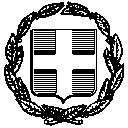 ΥΠΕΥΘΥΝΗ ΔΗΛΩΣΗ(άρθρο 8 Ν.1599/1986)Η ακρίβεια των στοιχείων που υποβάλλονται με αυτή τη δήλωση μπορεί να ελεγχθεί με βάση το αρχείο άλλων υπηρεσιών (άρθρο 8 παρ. 4 Ν. 1599/1986)Ημερομηνία:      ……….20……Ο – Η Δηλ.(Υπογραφή)(1) Αναγράφεται από τον ενδιαφερόμενο πολίτη ή Αρχή ή η Υπηρεσία του δημόσιου τομέα, που απευθύνεται η αίτηση.(2) Αναγράφεται ολογράφως. (3) «Όποιος εν γνώσει του δηλώνει ψευδή γεγονότα ή αρνείται ή αποκρύπτει τα αληθινά με έγγραφη υπεύθυνη δήλωση του άρθρου 8 τιμωρείται με φυλάκιση τουλάχιστον τριών μηνών. Εάν ο υπαίτιος αυτών των πράξεων σκόπευε να προσπορίσει στον εαυτόν του ή σε άλλον περιουσιακό όφελος βλάπτοντας τρίτον ή σκόπευε να βλάψει άλλον, τιμωρείται με κάθειρξη μέχρι 10 ετών.(4) Σε περίπτωση ανεπάρκειας χώρου η δήλωση συνεχίζεται στην πίσω όψη της και υπογράφεται από τον δηλούντα ή την δηλούσαΠΡΟΣ(1):ΟΡΓΑΝΙΣΜΟ ΑΝΑΠΤΥΞΗΣ ΚΡΗΤΗΣ Α.Ε.ΠΡΟΣΚΛΗΣΗ ΕΚΔΗΛΩΣΗΣ ΕΝΔΙΑΦΕΡΟΝΤΟΣ  79/2017 ΜΙΣΘΩΣΗ ΑΚΙΝΗΤΟΥ  ΣΤΗΝ ΠΕΡΙΟΧΗ ΒΡΥΣΣΩΝ ΑΠΟΚΟΡΩΝΟΥ  ΓΙΑ ΤΗΝ ΣΤΕΓΑΣΗ ΤΩΝ ΥΠΗΡΕΣΙΩΝ ΤΟΥ ΟΡΓΑΝΙΣΜΟΥ ΑΝΑΠΤΥΞΗΣ ΚΡΗΤΗΣ Α.Ε.ΟΡΓΑΝΙΣΜΟ ΑΝΑΠΤΥΞΗΣ ΚΡΗΤΗΣ Α.Ε.ΠΡΟΣΚΛΗΣΗ ΕΚΔΗΛΩΣΗΣ ΕΝΔΙΑΦΕΡΟΝΤΟΣ  79/2017 ΜΙΣΘΩΣΗ ΑΚΙΝΗΤΟΥ  ΣΤΗΝ ΠΕΡΙΟΧΗ ΒΡΥΣΣΩΝ ΑΠΟΚΟΡΩΝΟΥ  ΓΙΑ ΤΗΝ ΣΤΕΓΑΣΗ ΤΩΝ ΥΠΗΡΕΣΙΩΝ ΤΟΥ ΟΡΓΑΝΙΣΜΟΥ ΑΝΑΠΤΥΞΗΣ ΚΡΗΤΗΣ Α.Ε.ΟΡΓΑΝΙΣΜΟ ΑΝΑΠΤΥΞΗΣ ΚΡΗΤΗΣ Α.Ε.ΠΡΟΣΚΛΗΣΗ ΕΚΔΗΛΩΣΗΣ ΕΝΔΙΑΦΕΡΟΝΤΟΣ  79/2017 ΜΙΣΘΩΣΗ ΑΚΙΝΗΤΟΥ  ΣΤΗΝ ΠΕΡΙΟΧΗ ΒΡΥΣΣΩΝ ΑΠΟΚΟΡΩΝΟΥ  ΓΙΑ ΤΗΝ ΣΤΕΓΑΣΗ ΤΩΝ ΥΠΗΡΕΣΙΩΝ ΤΟΥ ΟΡΓΑΝΙΣΜΟΥ ΑΝΑΠΤΥΞΗΣ ΚΡΗΤΗΣ Α.Ε.ΟΡΓΑΝΙΣΜΟ ΑΝΑΠΤΥΞΗΣ ΚΡΗΤΗΣ Α.Ε.ΠΡΟΣΚΛΗΣΗ ΕΚΔΗΛΩΣΗΣ ΕΝΔΙΑΦΕΡΟΝΤΟΣ  79/2017 ΜΙΣΘΩΣΗ ΑΚΙΝΗΤΟΥ  ΣΤΗΝ ΠΕΡΙΟΧΗ ΒΡΥΣΣΩΝ ΑΠΟΚΟΡΩΝΟΥ  ΓΙΑ ΤΗΝ ΣΤΕΓΑΣΗ ΤΩΝ ΥΠΗΡΕΣΙΩΝ ΤΟΥ ΟΡΓΑΝΙΣΜΟΥ ΑΝΑΠΤΥΞΗΣ ΚΡΗΤΗΣ Α.Ε.ΟΡΓΑΝΙΣΜΟ ΑΝΑΠΤΥΞΗΣ ΚΡΗΤΗΣ Α.Ε.ΠΡΟΣΚΛΗΣΗ ΕΚΔΗΛΩΣΗΣ ΕΝΔΙΑΦΕΡΟΝΤΟΣ  79/2017 ΜΙΣΘΩΣΗ ΑΚΙΝΗΤΟΥ  ΣΤΗΝ ΠΕΡΙΟΧΗ ΒΡΥΣΣΩΝ ΑΠΟΚΟΡΩΝΟΥ  ΓΙΑ ΤΗΝ ΣΤΕΓΑΣΗ ΤΩΝ ΥΠΗΡΕΣΙΩΝ ΤΟΥ ΟΡΓΑΝΙΣΜΟΥ ΑΝΑΠΤΥΞΗΣ ΚΡΗΤΗΣ Α.Ε.ΟΡΓΑΝΙΣΜΟ ΑΝΑΠΤΥΞΗΣ ΚΡΗΤΗΣ Α.Ε.ΠΡΟΣΚΛΗΣΗ ΕΚΔΗΛΩΣΗΣ ΕΝΔΙΑΦΕΡΟΝΤΟΣ  79/2017 ΜΙΣΘΩΣΗ ΑΚΙΝΗΤΟΥ  ΣΤΗΝ ΠΕΡΙΟΧΗ ΒΡΥΣΣΩΝ ΑΠΟΚΟΡΩΝΟΥ  ΓΙΑ ΤΗΝ ΣΤΕΓΑΣΗ ΤΩΝ ΥΠΗΡΕΣΙΩΝ ΤΟΥ ΟΡΓΑΝΙΣΜΟΥ ΑΝΑΠΤΥΞΗΣ ΚΡΗΤΗΣ Α.Ε.ΟΡΓΑΝΙΣΜΟ ΑΝΑΠΤΥΞΗΣ ΚΡΗΤΗΣ Α.Ε.ΠΡΟΣΚΛΗΣΗ ΕΚΔΗΛΩΣΗΣ ΕΝΔΙΑΦΕΡΟΝΤΟΣ  79/2017 ΜΙΣΘΩΣΗ ΑΚΙΝΗΤΟΥ  ΣΤΗΝ ΠΕΡΙΟΧΗ ΒΡΥΣΣΩΝ ΑΠΟΚΟΡΩΝΟΥ  ΓΙΑ ΤΗΝ ΣΤΕΓΑΣΗ ΤΩΝ ΥΠΗΡΕΣΙΩΝ ΤΟΥ ΟΡΓΑΝΙΣΜΟΥ ΑΝΑΠΤΥΞΗΣ ΚΡΗΤΗΣ Α.Ε.ΟΡΓΑΝΙΣΜΟ ΑΝΑΠΤΥΞΗΣ ΚΡΗΤΗΣ Α.Ε.ΠΡΟΣΚΛΗΣΗ ΕΚΔΗΛΩΣΗΣ ΕΝΔΙΑΦΕΡΟΝΤΟΣ  79/2017 ΜΙΣΘΩΣΗ ΑΚΙΝΗΤΟΥ  ΣΤΗΝ ΠΕΡΙΟΧΗ ΒΡΥΣΣΩΝ ΑΠΟΚΟΡΩΝΟΥ  ΓΙΑ ΤΗΝ ΣΤΕΓΑΣΗ ΤΩΝ ΥΠΗΡΕΣΙΩΝ ΤΟΥ ΟΡΓΑΝΙΣΜΟΥ ΑΝΑΠΤΥΞΗΣ ΚΡΗΤΗΣ Α.Ε.ΟΡΓΑΝΙΣΜΟ ΑΝΑΠΤΥΞΗΣ ΚΡΗΤΗΣ Α.Ε.ΠΡΟΣΚΛΗΣΗ ΕΚΔΗΛΩΣΗΣ ΕΝΔΙΑΦΕΡΟΝΤΟΣ  79/2017 ΜΙΣΘΩΣΗ ΑΚΙΝΗΤΟΥ  ΣΤΗΝ ΠΕΡΙΟΧΗ ΒΡΥΣΣΩΝ ΑΠΟΚΟΡΩΝΟΥ  ΓΙΑ ΤΗΝ ΣΤΕΓΑΣΗ ΤΩΝ ΥΠΗΡΕΣΙΩΝ ΤΟΥ ΟΡΓΑΝΙΣΜΟΥ ΑΝΑΠΤΥΞΗΣ ΚΡΗΤΗΣ Α.Ε.ΟΡΓΑΝΙΣΜΟ ΑΝΑΠΤΥΞΗΣ ΚΡΗΤΗΣ Α.Ε.ΠΡΟΣΚΛΗΣΗ ΕΚΔΗΛΩΣΗΣ ΕΝΔΙΑΦΕΡΟΝΤΟΣ  79/2017 ΜΙΣΘΩΣΗ ΑΚΙΝΗΤΟΥ  ΣΤΗΝ ΠΕΡΙΟΧΗ ΒΡΥΣΣΩΝ ΑΠΟΚΟΡΩΝΟΥ  ΓΙΑ ΤΗΝ ΣΤΕΓΑΣΗ ΤΩΝ ΥΠΗΡΕΣΙΩΝ ΤΟΥ ΟΡΓΑΝΙΣΜΟΥ ΑΝΑΠΤΥΞΗΣ ΚΡΗΤΗΣ Α.Ε.ΟΡΓΑΝΙΣΜΟ ΑΝΑΠΤΥΞΗΣ ΚΡΗΤΗΣ Α.Ε.ΠΡΟΣΚΛΗΣΗ ΕΚΔΗΛΩΣΗΣ ΕΝΔΙΑΦΕΡΟΝΤΟΣ  79/2017 ΜΙΣΘΩΣΗ ΑΚΙΝΗΤΟΥ  ΣΤΗΝ ΠΕΡΙΟΧΗ ΒΡΥΣΣΩΝ ΑΠΟΚΟΡΩΝΟΥ  ΓΙΑ ΤΗΝ ΣΤΕΓΑΣΗ ΤΩΝ ΥΠΗΡΕΣΙΩΝ ΤΟΥ ΟΡΓΑΝΙΣΜΟΥ ΑΝΑΠΤΥΞΗΣ ΚΡΗΤΗΣ Α.Ε.ΟΡΓΑΝΙΣΜΟ ΑΝΑΠΤΥΞΗΣ ΚΡΗΤΗΣ Α.Ε.ΠΡΟΣΚΛΗΣΗ ΕΚΔΗΛΩΣΗΣ ΕΝΔΙΑΦΕΡΟΝΤΟΣ  79/2017 ΜΙΣΘΩΣΗ ΑΚΙΝΗΤΟΥ  ΣΤΗΝ ΠΕΡΙΟΧΗ ΒΡΥΣΣΩΝ ΑΠΟΚΟΡΩΝΟΥ  ΓΙΑ ΤΗΝ ΣΤΕΓΑΣΗ ΤΩΝ ΥΠΗΡΕΣΙΩΝ ΤΟΥ ΟΡΓΑΝΙΣΜΟΥ ΑΝΑΠΤΥΞΗΣ ΚΡΗΤΗΣ Α.Ε.ΟΡΓΑΝΙΣΜΟ ΑΝΑΠΤΥΞΗΣ ΚΡΗΤΗΣ Α.Ε.ΠΡΟΣΚΛΗΣΗ ΕΚΔΗΛΩΣΗΣ ΕΝΔΙΑΦΕΡΟΝΤΟΣ  79/2017 ΜΙΣΘΩΣΗ ΑΚΙΝΗΤΟΥ  ΣΤΗΝ ΠΕΡΙΟΧΗ ΒΡΥΣΣΩΝ ΑΠΟΚΟΡΩΝΟΥ  ΓΙΑ ΤΗΝ ΣΤΕΓΑΣΗ ΤΩΝ ΥΠΗΡΕΣΙΩΝ ΤΟΥ ΟΡΓΑΝΙΣΜΟΥ ΑΝΑΠΤΥΞΗΣ ΚΡΗΤΗΣ Α.Ε.ΟΡΓΑΝΙΣΜΟ ΑΝΑΠΤΥΞΗΣ ΚΡΗΤΗΣ Α.Ε.ΠΡΟΣΚΛΗΣΗ ΕΚΔΗΛΩΣΗΣ ΕΝΔΙΑΦΕΡΟΝΤΟΣ  79/2017 ΜΙΣΘΩΣΗ ΑΚΙΝΗΤΟΥ  ΣΤΗΝ ΠΕΡΙΟΧΗ ΒΡΥΣΣΩΝ ΑΠΟΚΟΡΩΝΟΥ  ΓΙΑ ΤΗΝ ΣΤΕΓΑΣΗ ΤΩΝ ΥΠΗΡΕΣΙΩΝ ΤΟΥ ΟΡΓΑΝΙΣΜΟΥ ΑΝΑΠΤΥΞΗΣ ΚΡΗΤΗΣ Α.Ε.Ο – Η Όνομα:Επώνυμο:Επώνυμο:Επώνυμο:Όνομα και Επώνυμο Πατέρα: Όνομα και Επώνυμο Πατέρα: Όνομα και Επώνυμο Πατέρα: Όνομα και Επώνυμο Πατέρα: Όνομα και Επώνυμο Μητέρας:Όνομα και Επώνυμο Μητέρας:Όνομα και Επώνυμο Μητέρας:Όνομα και Επώνυμο Μητέρας:Ημερομηνία γέννησης(2): Ημερομηνία γέννησης(2): Ημερομηνία γέννησης(2): Ημερομηνία γέννησης(2): Τόπος Γέννησης:Τόπος Γέννησης:Τόπος Γέννησης:Τόπος Γέννησης:Αριθμός Δελτίου Ταυτότητας:Αριθμός Δελτίου Ταυτότητας:Αριθμός Δελτίου Ταυτότητας:Αριθμός Δελτίου Ταυτότητας:Τηλ:Τηλ:Τόπος Κατοικίας:Τόπος Κατοικίας:Οδός:Αριθ:ΤΚ:Αρ. Τηλεομοιοτύπου (Fax):Αρ. Τηλεομοιοτύπου (Fax):Αρ. Τηλεομοιοτύπου (Fax):Δ/νση Ηλεκτρ. Ταχυδρομείου(Εmail):Δ/νση Ηλεκτρ. Ταχυδρομείου(Εmail):Με ατομική μου ευθύνη και γνωρίζοντας τις κυρώσεις (3), που προβλέπονται από τις διατάξεις της παρ. 6 του άρθρου 22 του Ν. 1599/1986, δηλώνω ότι:Το μίσθωμα θα παραμείνει σταθερό για τρία (3) έτη Η προσφορά συντάχθηκε σύμφωνα με τους όρους της παρούσας διακήρυξης, της οποίας ο προσφέρων έλαβε γνώση και την αποδέχεται πλήρως και ανεπιφύλακταΠριν την υπογραφή του Συμφωνητικού Μίσθωσης θα εκδοθεί πιστοποιητικό πυρασφάλειας με μέριμνα και δαπάνη του εκμισθωτή, σύμφωνα με τη μελέτη που θα εκπονήσει μηχανικός του εκμισθωτή.η(Σε περίπτωση υποβολής προσφοράς από νομικά πρόσωπα υποβάλλεται Υπεύθυνη Δήλωση ότι: δεν έχουν πτωχεύσει, δεν τελούν υπό καθεστώς εκκαθάρισης και αναγκαστικής διαχείρισης και ότι δεν έχει κατατεθεί αίτηση για πτώχευση, εκκαθάριση, αναγκαστική διαχείριση. Η ως άνω Υπεύθυνη Δήλωση υποβάλλεται και για τα ομόρρυθμα μέλη των ομορρύθμων και ετερορρύθμων εταιριών.Στην περίπτωση που επιλεγεί κάποιο από τα προαναφερόμενα νομικά πρόσωπα οφείλει να προσκομίσει όλα τα νομιμοποιητικά στοιχεία αυτών, καθώς και πιστοποιητικά της προηγουμένης παραγράφου πριν την υπογραφή της Μισθωτικής Σύμβασης.)